22/05 RM 02887MS – Excel 2007ATIVIDADE – PÁGINA: 331) Encontre os navios na planilha e ganhe a Batalha Naval.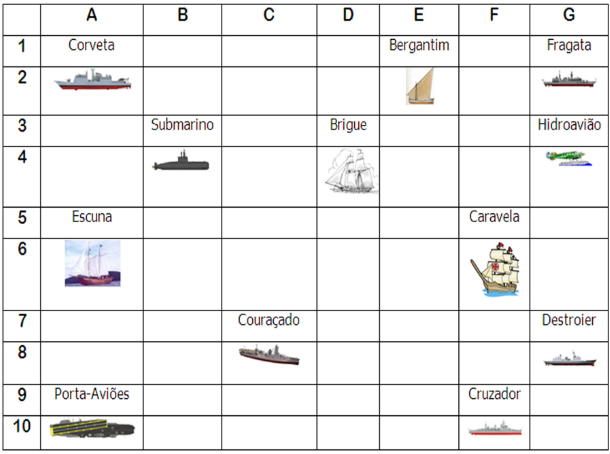 Escreva as células das imagens dos navios:Bergantim:                   Brigue:                     Caravela: Couraçado:                  Cruzador:                Corveta:  Destroier:                     Escuna:                    Fragata:  Submarino:                  Porta Aviões:           Hidroavião: MS – Excel 2007ATIVIDADE – PÁGINA: 342) Faça as seguintes operações matemáticas na planilha do Excel:203 X 6 =   1218                      154 x 6 = 604             375 X 6 =2250 63 : 3 =    21                     3 : 3 =1                      639 : 3 = 213370 - 54 = 316                       820 – 66 =754             60 - 25 =35600 + 200 =800                      800 + 100 =900           45 + 30 =75 